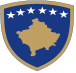 Republika e KosovësRepublika Kosova-Republic of KosovoQeveria - Vlada - GovernmentMinistria e Zhvillimit RajonalMinistarstvo za Regionalni RazvojMinistry of Regional Development___________________________________________________________________________Datum: 22.02.2021Odgovori na pitanja potencijalnih kandidata za poziv za podnošenje prijedloga za NVO-a od 11.02.2021Mogu li prijaviti projekat bez godišnjih izvještaja?• Na osnovu Javnog poziva za finansijsku podršku NVO-a Projekata/Programa o unapređivanju uravnoteženog regionalnog društveno-ekonomskog razvoja, odgovor se može naći u tački 4. Kompletna lista potrebnih dokumenata, posebno naznačenih u podtački: 8. Izjava o podnošenju godišnjih finansijskih izvještaja;